ПЛАН ЗАСТРОЙКИПо Компетенции «Монтаж и эксплуатация газового оборудования»г. _________________, 2024Актуальный план застройки для проведения чемпионата вычерчивается в соответствии с принятыми в компетенции условными обозначениями с применением компьютерных программ и  с учетом наименований инфраструктурного листа 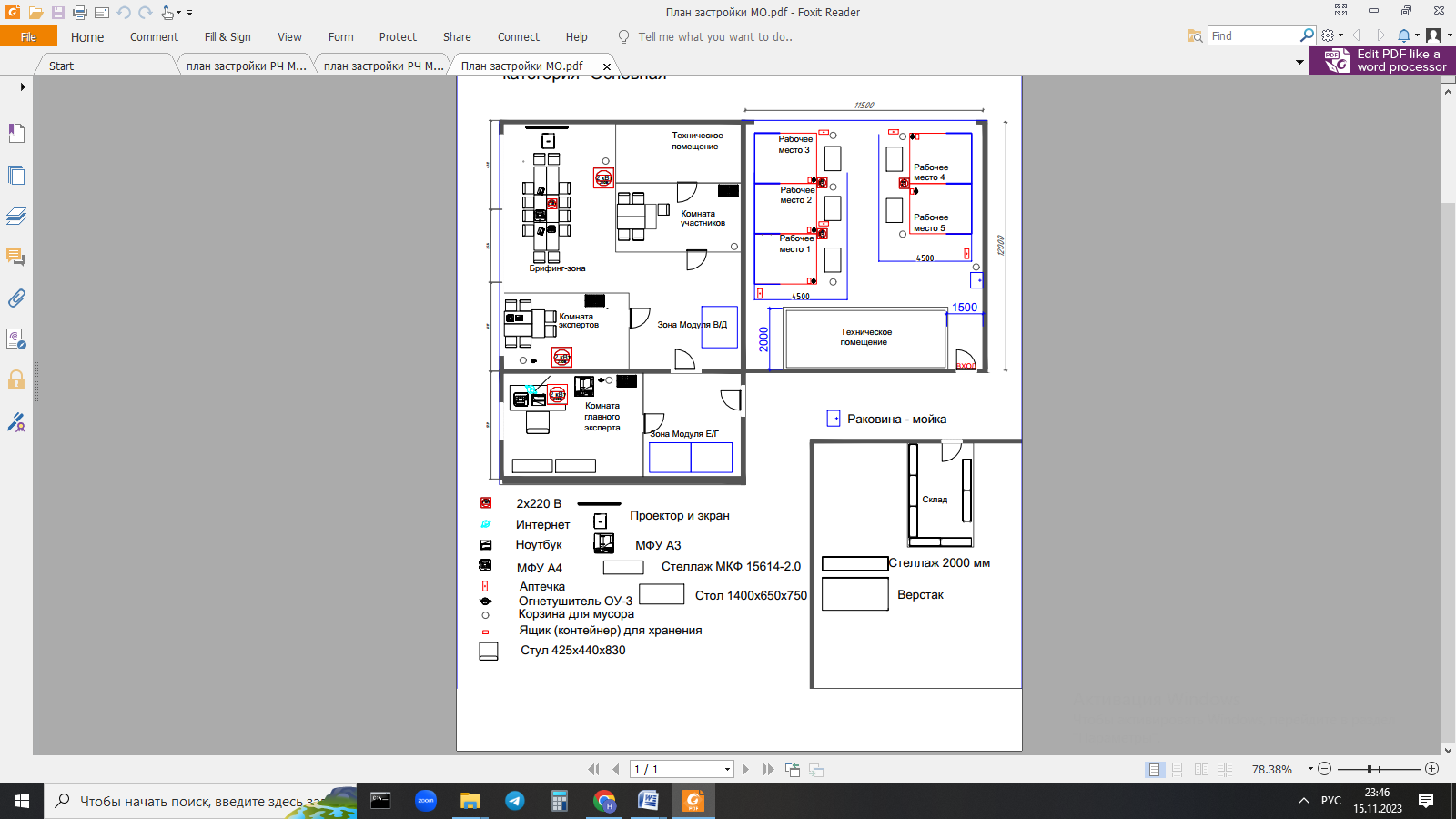 План застройки может иметь иную планировку, утвержденную главным экспертом площадки.         При выполнении конкурсного задания (инвариант) площадь рабочего места должен быть не менее 6 м2.При выполнении конкурсного задания из вариативной части площадь рабочего места должна быть не менее 2,5 м2. Комната участников, комната экспертов, главного эксперта могут находиться в другом помещении, за пределами конкурсной площадки в шаговой доступности. Зона работы главного эксперта может размещаться  как в отдельном помещении, так и в комнате экспертов.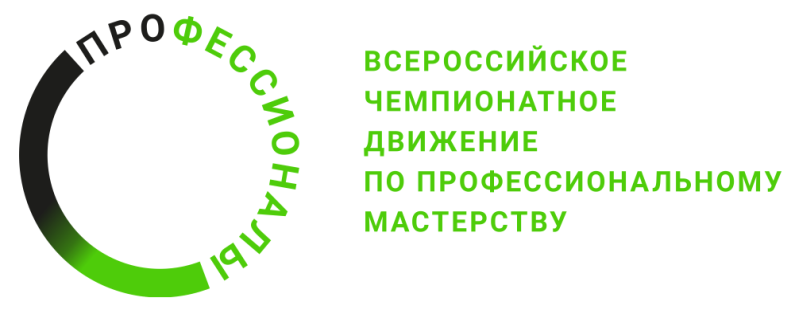 